Государственное бюджетное общеобразовательное учреждение Самарской области средняя общеобразовательная школас. Новодевичье муниципального района  Шигонский Самарской областиСценарий внеклассного мероприятия«Выпускной в начальной школе»                                                                Подготовила и провела                                        Учитель:  Стрижова Н.В.                                         Выпуск начальной школы 2014Ученица.  Снова в нашем зале нет пустого места.Это значит – праздник,Долгожданный праздник, но какой?Если снова будет от улыбок  и от песен тесно,Это значит – праздник, В нашем зале праздник – выпускной!Учитель.
         Здравствуйте. Мы рады приветствовать в нашем зале  виновников сегодняшнего торжества -  выпускников начальной школы, а  также их учителей и многочисленных родственников.          Решением педагогического совета      № __   от   мая 2014 года все 3 учащихся 4 класса переведены в пятый класс.        Любое торжественное мероприятие  начинается с гимна. Мы исполним  гимн нашей школы «Дорогою   добра»﻿Спроси у жизни строгой
Какой идти дорогой,
Куда по свету белому
Отправиться с утра.

Иди за солнцем следом,
Хоть этот путь неведом,
Иди, мой друг, всегда иди
Дорогою добра.  2 раза Забудь свои заботы,
Падения и взлёты,
Не хнычь, когда судьба себя
Ведёт не как сестра.

Но если с другом худо,
Не уповай на чудо,
Спеши к нему, всегда веди
Дорогою добра.2 раза
Ах, сколько будет разных
Сомнений и соблазнов,
Не забывай, что это жизнь,
Не детская игра.

Ты прочь гони соблазны,
Усвой закон негласный,
Иди, мой друг, всегда иди Дорогою добра. 2 раза

Сегодня мы вспомним, как же всё  у нас начиналось.Ты помнишь, как мы были первоклассниками?Совсем, совсем недавно это было,Тот день сентябрьский помню, как сейчас,Как робко и несмело мы входилиВ наш самый первый, самый лучший класс.Да, были светлые денечки,Когда в торжественный тот часС каким-то радостным волненьемМы поступали в первый класс.Уч: - Будем мы знакомы, дети!- Меня зовут Марина. Я буду балерина.Уч: - Рты скорее на замок, начинается урок.          Слушайте, что я скажу.- А я с Павликом дружу.Уч: - Дружить со всеми надо. - А я вчера пришла из сада и села рисовать!Уч: - Прекратите разговоры.- А к нам вчера забрались воры!- А к нам котёнок прыг в окошко! А за ним и мама-кошка.Уч: - Не шумите, повторяю.- А я загадку загадаю.Уч: - Всё, начнём скорей урок!- Можно завязать шнурок?Уч: - Всё, ребята, сядьте прямо!- А мне твердят, что я упряма.  Ну, почти что, как коза! А ещё я егоза.Уч: - Вы мне сказать дадите слово?- Хотите, я спою для Вас романс такой « Я встретил Вас…».Уч: - Это ясли или класс?!- А Дима ткнул мне чем-то в глаз!- Покажи мне, покажи. Больше с Димой не дружи.Уч: - Чьё-то место опустело, здесь же девочка сидела?- Пошла наверно погулять.- Я могу её позвать.Уч: - Так я всех вас растеряю. Сядьте прямо, повторяю.         Возьмите лист альбомный все. Нарисуем карусель.- Карусель я не могу. Нарисую кочергу.- А я – корабль.- Я – неваляшку.- А я – с ушами Чебурашку.Уч: - Нет, лучше мы займёмся счётом.- Встану я сейчас к воротам.- Мячик буду забивать.  Вы будете голы считать?Уч: - Свои палочки возьмите.- А мои палочки у Вити.Он из них построил что-то.Уч: - Ну кошмар, а не работа.         Когда же прозвенит звонок?         Когда же кончится урок?За годы учебы с нами происходили интересные случаи и забавные истории.Вспомним  подробно про каждый предмет.Сценка 1. 1-й мальчик: За четыре года учебы мы так поумнели, что даже русские народные пословицы можем сами приспособить на новый лад. Не веришь?
2-й мальчик: Не верю.
1-й мальчик: Так проверь! Называй мне начало пословицы, а я ее буду тебе по-новому оканчивать.
2-й мальчик: Кашу маслом не испортишь...
1-й мальчик: ...сказал догадливый, ставя на всякий случай лишнюю запятую в диктанте.
2-й мальчик: Кто ищет, тот всегда найдет...
1-й мальчик: ...подумал сообразительный, заглядывая во время контрольной в тетрадь к соседу.
2-й мальчик: Дружба и братство дороже богатства...
1-й мальчик: ...воскликнул вежливый, опрокинув на перемене в буфете стакан чая у своего товарища.
2-й мальчик: Курить- здоровью вредить...
1-й мальчик: ...посочувствовал жалостливый, наябедничав завучу о том, что его приятели курят в школьном туалете.
2-й мальчик: Копейка рубль бережет...
1-й мальчик: подумал экономный и решил не сдавать деньги на подарки девочкам к 8 Марта.
2-й мальчик: Много будешь знать - скоро состаришься...
1-й мальчик: ...решил спокойный, когда получил очередную двойку на уроке.
2-й мальчик: Делу время- потехе час...
1-й мальчик: ...сказал веселый, уматывая с урока домой.
2-й мальчик: Время - деньги...
1-й мальчик: решил рассудительный, который отправился на футбол, вместо того чтобы выполнять домашние задания.
2-й мальчик: Если хочешь быть здоров - закаляйся...
1-й мальчик: ...воскликнул заботливый, столкнув друга в лужу.А вот так мы справлялись с домашними заданиями.“Домашнее задание”.Павлик. Вот проклятая задача! Бился, бился – неудача.
Аж в глазах пошли круги.
Сядь-ка, папа, помоги!Папа.Выше голову, сынок!
С папой ты не одинок (Садится за уроки)Павлик.Части речи в упражненье нам велели подчеркнуть.
Сделай, мама, одолженье – повнимательнее будь!Мама.Части речи подчеркнуть?
Разберемся как-нибудь. (Садится за уроки)Павлик.А тебе, бабуля, краски,
На, бабуленька, не спи.
Нарисуй картину к сказке:
Кот шагает по цепи.Бабуля:Нет, стара – уж глаз не тот (Павлик плачет.)
Ладно, ладно, будет кот. (Садится за уроки)Павлик:На минутку выйду я.
Где же курточка моя?Ведущий:Утром Павлик шел веселый
С синей сумкой за спиной.
Но не весело со школы
Возвращался он домой.Мама:Что принес?Павлик:Смотри сама!Папа:Нет, докладывай сперва!Павлик:Папа пять, четыре мама, а тебе, бабуля, два. (Огорченно)Да, нелегко приходится в борьбе за знания и хорошие оценки. И хотя  говорят, что оценки не главное, главное – знания, но как всех нас радуют хорошие оценки!                    Оценки.Звенит звонок, и каждый раз, Как будто в страшном сне,Сначала я влетаю в класс,Потом влетает мне.Жизнь стала для меня кошмарным адом.Нам задают ужасно много на дом.А если дома вовсе не бывать,Куда они мне будут задавать?Кричала мама:Что за безобразие?!Сплошные тройки –Где разнообразие?Когда же я принёс разнообразие,Она опять кричала: «Безобразие!»А как вы думаете, что нужно делать, чтобы не было такого безобразия и чтобы родные не огорчались? Что может помочь этому ученику?Если был бы я министромВсех начально – средних школ,Я бы в школе очень быстро Отменил оценку «кол».К своему распоряженьюПриписал бы я слова,Что ещё уничтоженьюПодлежит оценка «два».А потом, подумав ночкуОт зари и до зари,Я б велел без проволочекУпразднить оценку «три».Чтоб ученье – не в мученье,Чтобы мам не огорчать,Чтоб учиться с наслажденьемНа «четыре» и на «пять».Давайте  споем про нашу  школьную жизнь.На  моти в  песни «За  того  парня»Я сегодня до зари встану,По холодному пройду полу. Ах, когда же я большой стану И не буду я ходить в школу? Буду книжек я читать мало, И кино я насмотрюсь вволю. Что-то с памятью моей стало: Падежи уже совсем не помню.2. На мотив песни «Разговор со счастьем»Вдруг как в сказке скрипнула дверь,Всё мне ясно стало теперь.На урок я опять опоздал,Не хотел, но снова наврал,Что будильник меня вновь подвёл,Лифт застрял и автобус ушёл,А потом я так быстро бежал,Но опять на урок опоздал3. На мотив песни «Львенок и Черепаха»Я на чтении сижу, долго в книгу я гляжу,Всё сижу и гляжу, смысла в ней не нахожу.Я учу и так и сяк, не влезает мысль никак.Я зубрю и зубрю, но запомнить не могу.Вот по книгам всем давно сняли лучше бы кино,Я б отличником был, всё б по телеку учил!Перемена. Усталость забыта, уроку конец.                   Ребята сорвались   с  цепи наконец.                   Не стой на дороге,  а  то пропадешь.                   Несутся, несутся, несутся, несутся,                   И их не уймешь. ( на мотив « Погоня»)4. На мотив песни «Голубой вагон»Медленно минуты уплывают вдаль,Из трубы в трубу вода течёт.У меня задача не решается.Ох, уж этот мне водопровод!Медленно, медленно наш урок тянется.Двойку поставят мне, ведь решенья нет.Каждому, каждому в лучшее верится.Может, подскажет мне кто-нибудь ответ.Перемена: И вновь перемена,  Волнуется класс.                  Чем повар сегодня   Порадует нас ?                 Нам каши не надо,   Пюре не хотим.                 Давайте нам кексы,   Пирожных давайте,                 А то вас съедим.( на мотив «Погоня»)5. На мотив « песни «Чунга-Чанга»На уроке снова я сижу.От окна я глаз не отвожу.Там уже весна, звенят ручьи,Ну а мне твердят, учи, учи.Припев:Надоели мне склоненья,Надоели мне спряженья,Надоели мне наречья и глаголы.Надоело мне учиться,Я хочу летать, как птица,Эх, скорей бы мне закончить эту школу.Перемена  Прошло три урока,  Пора нам опять,                  Откинув тетрадки,  Идти отдыхать.                  Кричать и носиться  Мы не устаем.                  У нас перемена, у нас перемена,                  Нам все нипочем. ( на мотив « Погоня»)6. На мотив песни «Улыбка»Вот ещё один закончен день,И пора нам ненадолго расставаться,И хотя уроки делать лень,Но ведь завтра снова в школу собираться.   Припев:Будут снова нас учить, Как на белом свете жить,Будут снова нас учить спрягать глаголы,С голубого ручейка Начинается река,Ну, а школьник начинается со школы.Но школьника бы не было без учителей и других работников школы: библиотекаря, медсестры, технического персонала, поваров,  Прошла пора побед и неудач,Мы выросли, окрепли, повзрослели,Решили много непростых задач,Умеем то, что раньше не умели.Сил вы нам отдаете немалоИ любви несмотря ни на что.Как вы верите в нас, что, пожалуй,Верить так не умеет никто!Было всякое, разное было,Но хотим мы сказать без прикрас:Ваше сердце добро нам дарило,Согревало, как солнышко, нас!Вы душою всегда молодые,Труд и радость с нами деля,Наши строгие, наши родныеВоспитатели, учителя!Всем учителям спасибоМы сегодня говорим!Счастья, бодрости, здоровья,И успехов, и удачи   Все (хором). Пожелать мы вам хотим!

Слово Завучу. Вручение похвальных листов.: Все эти годы вместе с нами учились и наши родители! Они будили нас по утрам, помогали готовить уроки, ругали и хвалили нас. И мы говорим им большое спасибо.: Незримо следуют родители за нами.И в радости, и в час, когда пришла беда.Они стремятся оградить нас от печалей,Но, мы их понимаем не всегда.Вы нас простите, милые, родные,Ведь кроме вас у нас дороже нет людей.Как говорится – дети радость в жизни! А вы для нас опора в ней!Ведущий: Большое спасибо за терпение, за поддержку и внимание, которое вы нам оказывали. Ведь недаром говорится, что самые первые учителя - это мамы и папы, бабушки и дедушки. Без вашего участия мы бы не смогли вырастить таких замечательных детей - наших выпускников начальной школы. Поэтому разрешите нам вручить благодарности от школы самым активным нашим помощникам! 

Вручение благодарственных писем родителям. 

Ведущий: После такого трогательного момента я думаю, что у вас еще хватит сил, любви и терпения. Нам придется взять с вас родительскую клятву, что вы обещаете беречь своих детей, помогать и поддерживать их во всех начинаниях.Клятва родителейКлянусь, будь я мать или будь я отец, Ребенку всегда говорить: «Молодец!»  Клянусь!Клянусь я в учебе ребенка не «строить», Клянусь вместе с ним иностранный освоить. Клянусь!За двойки клянусь я его не ругать  И делать уроки ему помогать! Клянусь!А если нарушу я клятву мою, Тогда я последний свой зуб отдаю,Тогда моего обещаю ребенка  Кормить ежедневно вареной сгущенкой! Клянусь!«Миринду» и «Колу» ему покупать   И в просьбах ребенка всегда уступать! Клянусь!Тогда идеальным родителем буду   И клятвы моей никогда не забуду!Клянусь! Клянусь! Клянусь!Классные руководителиДень сегодня необычный –Перешли вы в пятый класс,На пороге средней школыМы даем вам свой наказ:Дружбу крепкую своюВ пятый класс возьмитеИ на долгие годаКаждый сохраните.Много лет еще учитьсяИ терпенья не терять,Двойку, тройку, единицуНикогда не получать.Как всегда, один за всехБудьте вы в ответе,Вот тогда все скажут вам:«Вот какие дети!»– А теперь наши ученики дадут клятву выпускника начальной школы.Учитель читает клятву, а выпускники повторяют: «Клянусь!»Клянусь писать и читать я прилично  И в ранце носить «хорошо» и «отлично». Клянусь!Клянусь я ребенком воспитанным быть,  Не бегать по школе, а шагом ходить. Клянусь!Клянусь в том, что буду я очень стараться, С друзьями моими больше не драться! Клянусь!А если нарушу я клятву свою, Тогда я молочный свой зуб отдаю,Тогда обещаю мыть вечно посуду  И на компьютере играть я не буду! Клянусь!За хлебом ходить я тогда обещаю, С собакой гулять, если есть таковая. Клянусь!Ребенком тогда идеальным я буду И клятвы моей никогда не забуду!Клянусь! Клянусь! Клянусь!Финальная песня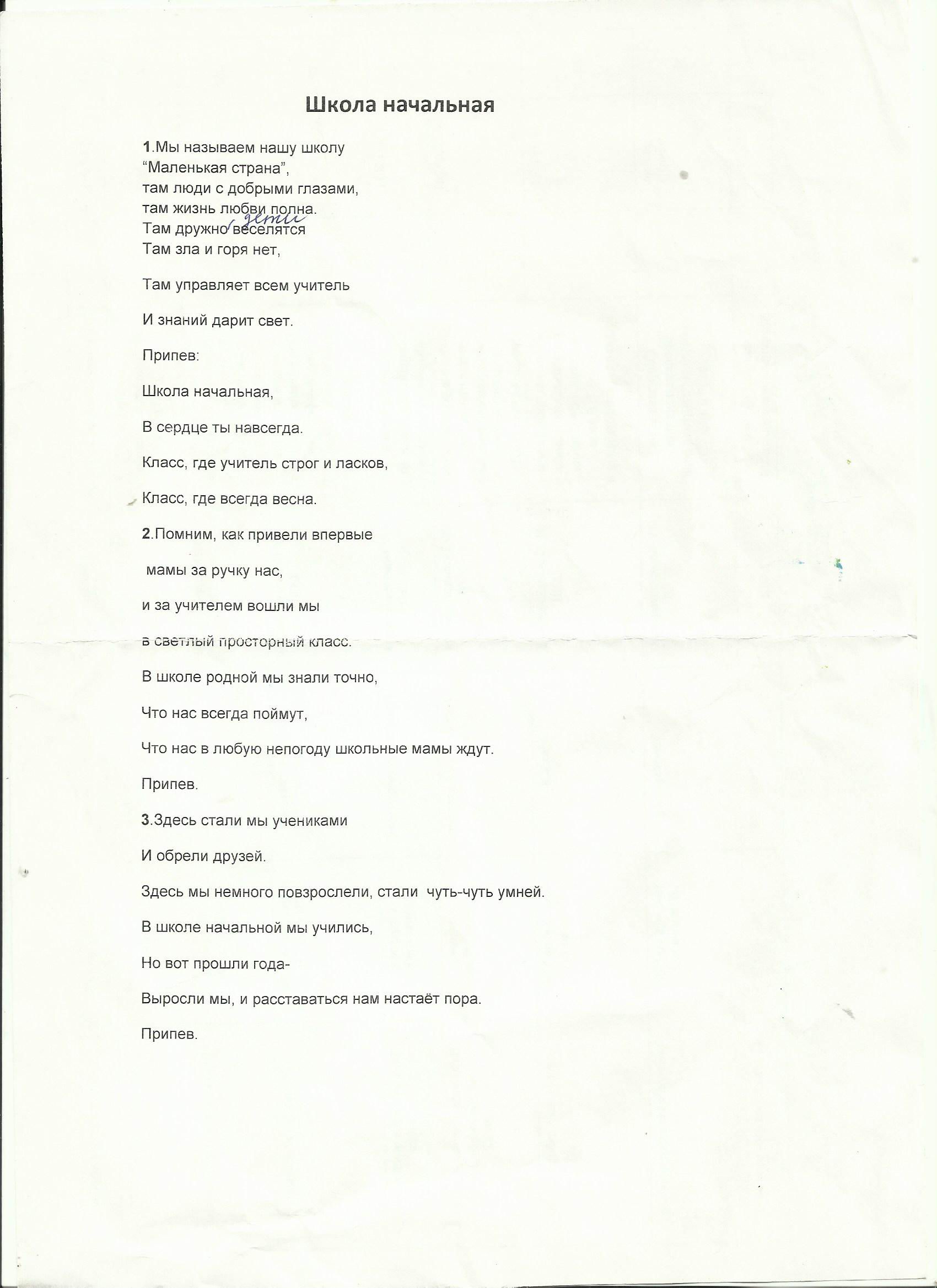        Учитель        Вот какие мы                                                                                            Ученики произносят по фразе                                                                                                                                             1. Шустрые, спортивные, смелые, активные.              2. В общем, привлекательные.                 3. Все мы умные, красивые, лукавые, счастливые.         4. Возьмёмся за дело, делу несдобровать;        5. Любители поговорить с соседом;         6. Ссоримся и тут же миримся;          7. Обожаем писать записки;8.Любимое время года – лето.9. Любимое занятие – компьютерные игры и беготня на перемене.           На уроке шумим, что лисУченики В пятый класс, в пятый класс 
Приглашает школа нас. 
До свиданья, класс родной, 
Мы прощаемся с тобой.Ученики В пятый класс, в пятый класс 
Приглашает школа нас. 
До свиданья, класс родной, 
Мы прощаемся с тобой.Ученики В пятый класс, в пятый класс 
Приглашает школа нас. 
До свиданья, класс родной, 
Мы прощаемся с тобой.Мы прощаемся и пляшем,
Мы не плачем, а поем,
Потому что неудачи
Оставляем за бортом.Мы прощаемся и пляшем,
Мы не плачем, а поем,
Потому что неудачи
Оставляем за бортом.Мел, доска, картины, карты
Вместе с нами перейдут,
Чуть повыше станут парты,
Вместе с нами подрастут.Полюбили мы друг друга, 
Дружба крепкая у нас!
Вместе с нами наша дружба 
Переходит в пятый класс.